FURQAN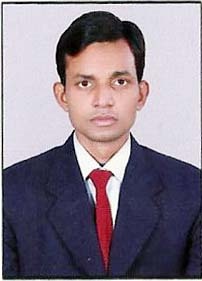 Email: furqan.290616@2freemail.com CAREER OBJECTIVES:                                To be a member of Professional at an esteemed organization in order to Pursue an enriched career in Human resource and Marketing through utilization of ProficienciesAttained and well-tailored career oriented assignments.ACADEMIC QUALIFICATIONMBA {HUMAN RESOURECE & MARKETING} Completed from India (2012).B.B.A from Al-Barakaat institute of Management (2008).SSC from Aligarh Muslim University India (2005).Matric from Aligarh Muslim University India (2003).Driving License pursuing from Dubai. (2016) EXPERIENCE: AL RAJHI CONSTRUCTION LLC DUBAI ‘’ Logistic executive cum Store keeper “  12th June 2014 to till Date.Coordinating with supplier.Maintain Check-List as per LPO.Preparation of Monthly Inventory as per Company Rules and Regulations.Physical Stock Statement on monthly basis.Maintain Updating Goods Receive and stock Register.Follow-up on material.Quantity & Quality checking of all incoming & outgoing materials.Handling Receipt & issuance of material within computerized environment.Reporting daily materials Consumption & stock Report to seniors.Process Supplier invoices in a timely manner, verifying accuracy & approvals.exercise general control over all activities in Stores DepartmentTo ensure safe keeping both as to quality and quantity of materials.To maintain proper records.Check and receive purchased materials forwarded by the receiving department and to arrange for the storage in appropriate places.EXPERIENCE IN INDIA:Prime Papyrus Products Pvt. ltd From 2012-2014PROFESSIONAL EXPERIENCE
World Islamic Publication pvt. Ltd Delhi
Executive Administrative Assistant 2006-2008
• provided administrative support to other executives.
• Scheduled and maintained complex calendars.
• Arrange and coordinated travel plans.
• Reconciled invoices and expense reports.
• Assisted with presentations and board meeting.
• Prepared and maintained budgets.
• Managed operational details and prepared agendas.
• Maintained confidential records and files.Luminous Power technology Pvt. LtdStore in-chargeFROM 2011-2012Executive AdministrativeAnswer telephones and transfer to appropriate staff member.   Meet and greet clients and visitors.  Create and modify documents using Microsoft Office. Perform general clerical duties to include but not limited to: photocopying, faxing, mailing, and filing.Maintain hard copy and electronic filing system. Dissertation Topic:- Buying behavior of FMCG productsComputer Literacy:	Diploma in PDCATally 7.2,9.1Strength:Positive attitude, organized, systematic and hardworking.Hobbies:Watching cricketSurfing netCOMPUTER SKILLS:MS Office (Word, Excel, Power Point)Internet browsing & OutlookBasic tallyEpromiseCrmBasic of tallyLANGUAGES:EnglishUrduHindiCO CURRICULAR ACTIVITIES:Reading Books.Traveling for better of Humanity.Love to work under Pressure & Handle the trouble.Volunteer working in Social communities.Good researching abilities.Flexible & quick Learner. Personal Details: Date of Birth 	      	              07-03-1984Nationality 		              Indian Marital Status 		              Unmarried Languages Known       	             Proficient English, Hindi and Urdu FURQAN										Date: